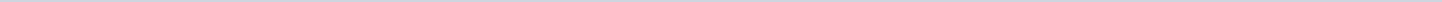 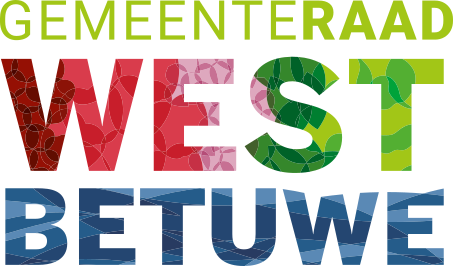 Gemeente West BetuweAangemaakt op:Gemeente West Betuwe28-03-2024 21:57Technische en overige vragen24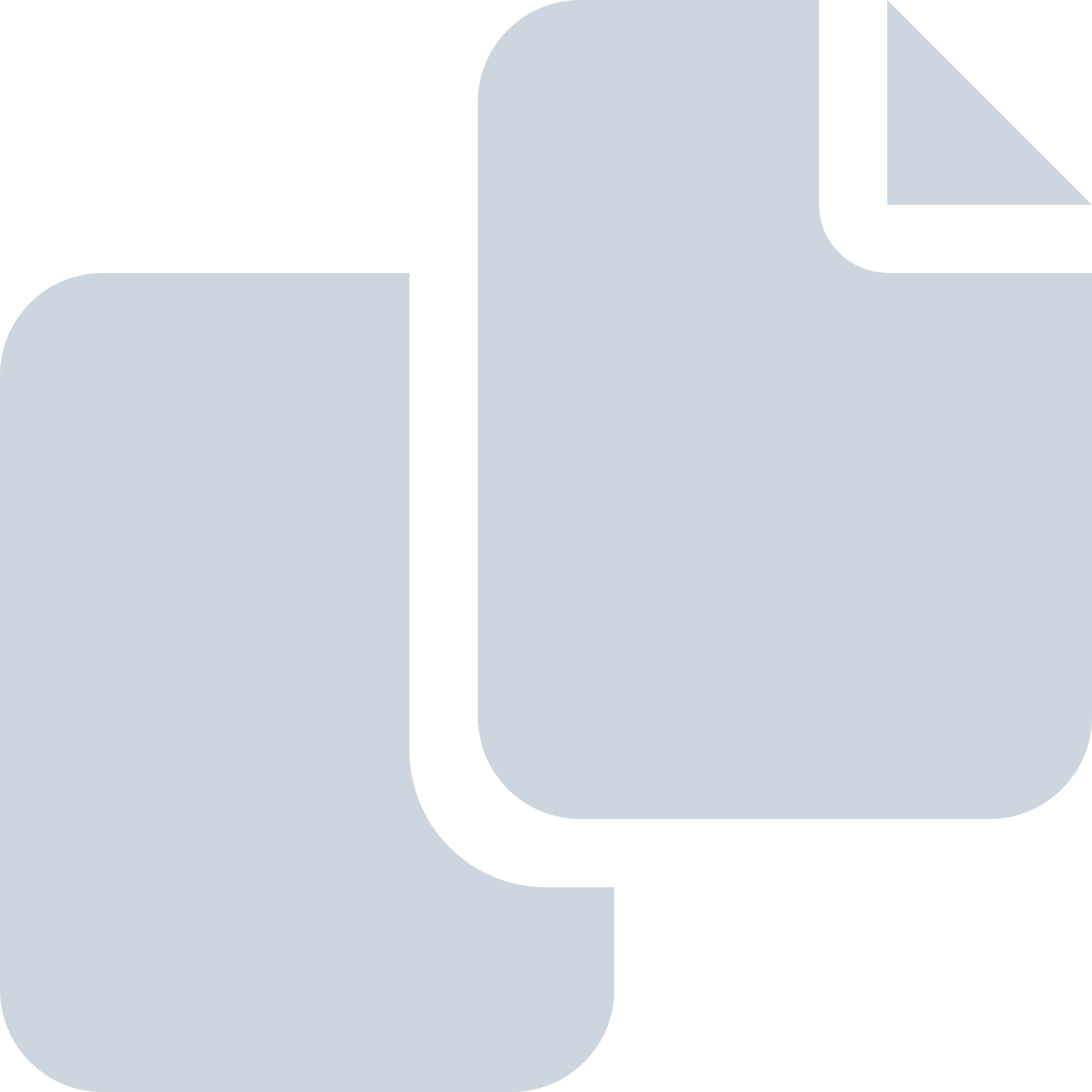 Periode: februari 2023#Naam van documentPub. datumInfo1.20230227-Vragen-LLB-informatienota-evaluatie-jaarwisseling28-02-2023PDF,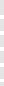 99,21 KB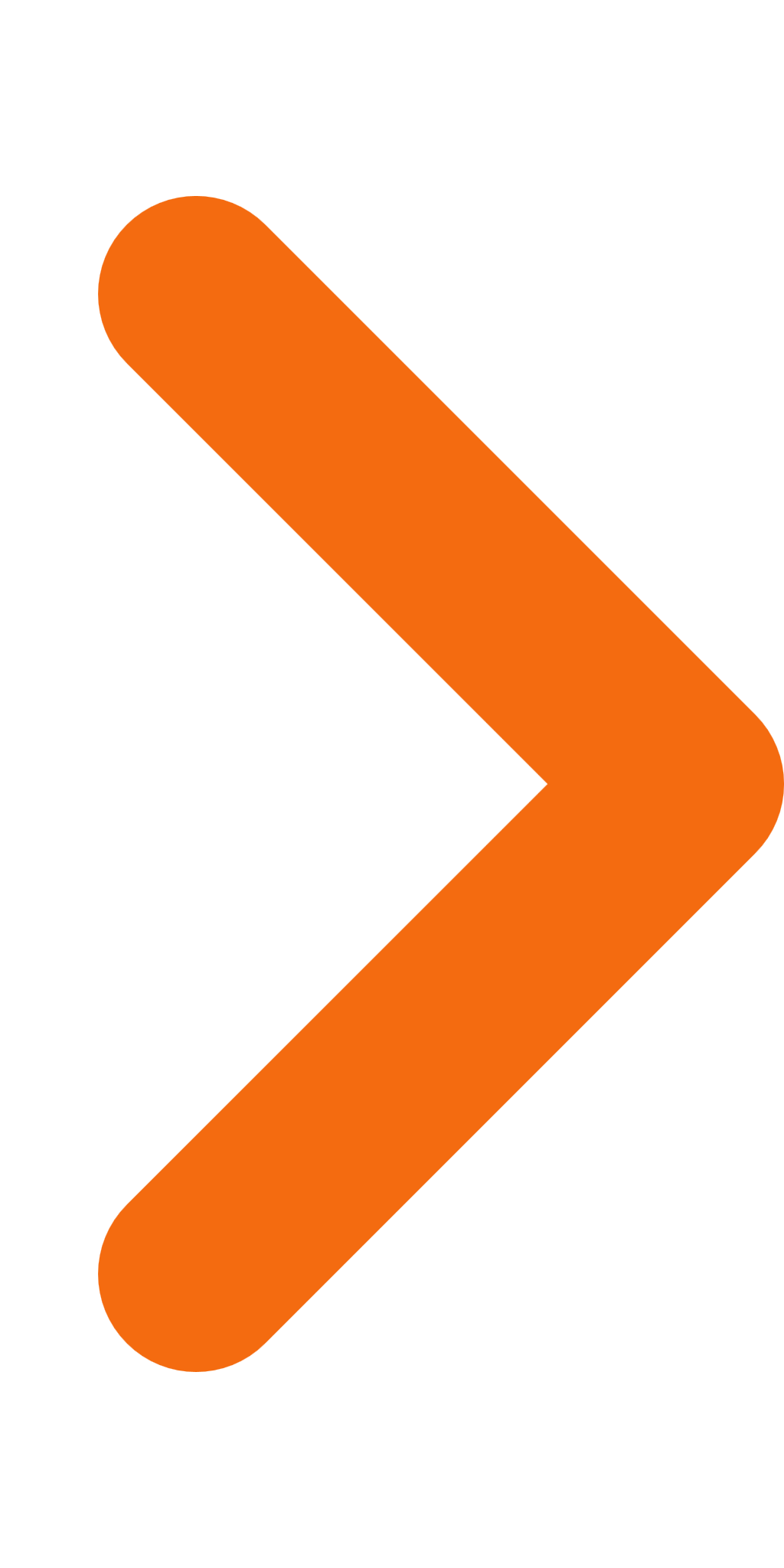 2.20230222-vragen-GL-klankbordgroep-Deil23-02-2023PDF,58,23 KB3.20230223-beantwoording-vragen-GL-Kaderbrief-Werkzaak-en-Kaderbrief-RAR23-02-2023PDF,59,10 KB4.20230223-Vragen-VVD-Lingebos-en-de-uitbreiding-van-de-Lievelinge23-02-2023PDF,65,34 KB5.20230222-vragen-GL-klankbordgroep-Deil22-02-2023PDF,77,59 KB6.20230221-beantwoording-vragen-DB-kaderbrief-2024-RAR-OV-14-03-202321-02-2023PDF,104,64 KB7.20230220-Beantwoording-vragen-DB-kadernota-2024-UBR20-02-2023PDF,60,78 KB8.20230220-Beantwoording-vragen-CDA-schoonmaak-gymzaal-vuren20-02-2023PDF,58,12 KB9.20230220-Beantwoording-vragen GL-aan-wethouder-ingekomen-stukken-WOO-en-handhavingsverzoek-Gastvrije-Waaldijk20-02-2023PDF,58,23 KB10.20230216-beantwoording-vragen-GL-kindstop-IKC-de-plantage16-02-2023PDF,65,09 KB11.20230216-vragen-VVD-kernenvisie-Heukelum16-02-2023PDF,57,88 KB12.20230215-vragen-DB-kadernota-2024-UBR15-02-2023PDF,106,79 KB13.20230214-beantwoording-vragen-CDA-zienswijze-Veiligheidsraad-regio15-02-2023PDF,78,15 KB14.20230213-vragen-GL-Gastvrije-Waaldijk13-02-2023PDF,53,00 KB15.20230213-beantwoording-DB-IN007-Bijlage-AB-16-02-2023-Avri-papierinzameling13-02-2023PDF,163,86 KB16.20230213-vragen-CDA-zienswijze-Veiligheidsraad-regio13-02-2023PDF,54,73 KB17.202302130-vragen-CDA-schoonmaak-gymzaal-vuren13-02-2023PDF,52,28 KB18.20230213-vragen-CDA-gevaarlijke-verkeerssituatie-Vuren13-02-2023PDF,52,08 KB19.20230209-vragen-GL-treinverbinding-Geldermalsen-Gorinchem13-02-2023PDF,56,62 KB20.20230209-vragen-GL-kindstop-IKC-de-plantage13-02-2023PDF,57,64 KB21.20230207-beantwoording-vragen-GL-PvdA-warmtetransitie08-02-2023PDF,135,54 KB22.20230207-beantwoording-vragen-CDA-AED-en-huisvesting-diverse-verenigingen07-02-2023PDF,76,83 KB23.20230207-beantwoording-vragen-GL-VaVo07-02-2023PDF,75,07 KB24.20230201-vragen-VVD-woningbouw-Haaften01-02-2023PDF,75,13 KB